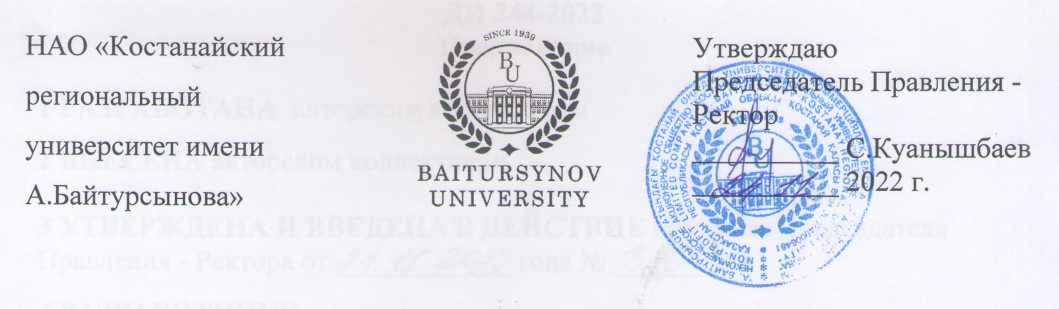 ДОЛЖНОСТНАЯ ИНСТРУКЦИЯЗАМЕСТИТЕЛЬ ДИРЕКТОРА ИНСТИТУТАДИ 244-2022КостанайПредисловие1 РазработанА  авторским коллективом2 ВНЕСЕНА авторским коллективом3 УтвержденА и введенА в действие приказом Председателя Правления - Ректора от 24.11.2022 года № 380 ОД4 РазработчикИ: Т.Ахметов – и.о. директора педагогического института имени У.Султангазина, кандидат исторических наук;А.Нугманов – и.о. директора сельскохозяйственного института имени В.Двуреченского, кандидат сельскохозяйственных наук, доцент;А.Батырбеков -  и.о. заместителя директора по учебной работе сельскохозяйственного института имени В. Двуреченского, кандидат ветеринарных наук;М.Мұратқызы – и.о. заместителя директора по учебной работе педагогического института имени.У. Султангазина, магистр филологии.5 Эксперты:Е.Исакаев – проректор по академическим вопросам, кандидат биологических наук; А.Айдналиева – и.о. начальника отдела правового обеспечения и государственных закупок6 Периодичность проверки					3 года7 ВВЕДЕНА впервые. Настоящая должностная инструкция не может быть полностью или частично воспроизведена, тиражирована и распространена без разрешения Председателя Правления-Ректора НАО «Костанайский региональный университет имени А.Байтурсынова».© Костанайский региональный университет имени А. Байтурсынова, 2022СодержаниеГлава 1. Область применения1. Настоящая должностная инструкция определяет и устанавливает требования к деятельности заместителя директора института НАО «Костанайский региональный университет имени А.Байтурсынова», регламентирует его обязанности, права, ответственность и условия для его эффективной деятельности.2. Должностная инструкция разработана в соответствии с действующим законодательством РК, стандартом организации СО 064-2022 Стандарт организации. Порядок разработки, согласования и утверждения положений подразделений и должностных инструкций. Глава 2. Нормативные ссылки 3. Настоящая Должностная инструкция разработана в соответствии со следующими нормативными документами:Трудовой кодекс РК от 23 ноября 2015 г. № 414-V;Закон РК «Об образовании» от 27 июля 2007 г. №319-III;Правила организации учебного процесса по кредитной технологии обучения, утвержденные приказом Министра образования и науки Республики Казахстан от от 12.10.2018 № 563;Приказ Министра науки и высшего образования Республики Казахстан от 20 июля 2022 года № 2 «Об утверждении государственных общеобязательных стандартов высшего и послевузовского образования»;Типовые правила проведения текущего контроля успеваемости, промежуточной и итоговой аттестации обучающихся в высших учебных заведениях. Утверждены приказом Министра образования и науки Республики Казахстан от 18 марта 2008 года № 125 (с изменениями и дополнениями по состоянию на 14.06.2018 г.);Правила перевода и восстановления обучающихся по типам организаций образования. Утверждены постановлением Правительства Республики Казахстан от 20 января 2015 года № 19;Правила организации учебного процесса по дистанционным образовательным технологиям. Утверждены постановлением Правительства Республики Казахстан от 20 марта 2015 года № 137;Устав НАО «Костанайский региональный университет имени А.Байтурсынова», утвержденный приказом Председателя Комитета государственного имущества и приватизации Министерства финансов Республики Казахстан от 05 июня 2020 года № 350;ПР 192-2020 Правила внутреннего распорядка университета;СО 081-2022 Стандарт организации. Делопроизводство;ДП 082-2022 Документированная процедура. Управление документацией;СО 064-2022 Стандарт организации. Порядок разработки, согласования и утверждения положений подразделений и должностных инструкций;ПР 074-2022 Правила. Конкурсное замещение вакантных должностей административно-управленческого персонала.Глава 3. Обозначения и сокращения 4. В настоящей должностной инструкции применяются следующие сокращения: РК – Республика Казахстан;НАО КРУ имени А.Байтурсынова, КРУ, Университет – Некоммерческое акционерное общество «Костанайский региональный университет имени А.Байтурсынова»;ДП – документированная процедура;СО – стандарт организации; ДИ – должностная инструкция;ППС – профессорско-преподавательский состав;НКТ – национальное квалификационное тестирование;АИС – автоматизированная информационная система;УМС – учебно-методический совет.Глава 4. Общие положения5. Заместитель директора института относится к категории административно-управленческого персонала.6. Заместитель директора института назначается на должность на основании приказа Председателя Правления-Ректора Университета по итогам конкурса на данную должность. Освобождение от должности осуществляется в соответствии с трудовым законодательством РК. На период отсутствия заместителя директора института его обязанности исполняет лицо, на которое приказом Председателя Правления-Ректора будут возложены обязанности. Данное лицо приобретает соответствующие права и несет ответственность за качественное и своевременное исполнение возложенных на него обязанностей.7. Заместитель директора института в своей деятельности руководствуется действующим законодательством РК, Уставом КРУ, нормативными документами и методическими материалами по направлению деятельности, внутренними и организационно-распорядительными документами Университета и настоящей должностной инструкцией.8. Заместитель директора института подчиняется непосредственно директору института.Глава 5. ОписаниеПараграф 1.	 Квалификационные требования 9. На должность заместителя директора института назначается лицо, соответствующее следующим квалификационным требованиям:Образование: высшее (или послевузовское);Стаж работы: на руководящих должностях в организациях образования или по специальности не менее 5 лет;Особые требования: наличие академической степени магистра наук  (научно-педагогическое направление) или ученой степени.Параграф 2. Должностные обязанности10. Заместитель директора института для выполнения возложенных на него трудовых функций обязан:организовывать учебную и учебно-методическую работу института, разработку и совершенствование учебной и учебно-методической документации института;организовывать формирование индивидуальных учебных планов, обучающихся в АИС Платонус;участвовать в организационной неделе для студентов первых курсов;осуществлять контроль проведения всех видов учебных занятий, профессиональных практик, самостоятельной работы обучающихся, в том числе под руководством преподавателя, выполнения индивидуальных учебных планов обучающихся;организовывать мониторинг и анализ успеваемости обучающихся и посещаемости учебных занятий обучающимися института, проводить анализ итогов контроля знаний обучающихся;участвовать в организации и внедрении инновационных технологий и применении технических средств обучения;составлять академические календари по всем образовательным программам института;готовить представления для издания приказов об утверждении состава академического комитета по образовательным программам института, об утверждении состава УМС;готовить выписки по всем видам практик и итоговой аттестации;обеспечивать контроль качества составления расписаний учебных занятий и экзаменов;совместно с офисом регистратора организовывать текущий контроль успеваемости, промежуточную и итоговую аттестацию обучающихся;организовывать и контролировать работу эдвайзеров групп;готовить материалы по вопросам, выносимым на учебно-методический совет университета, совет института;вести все виды учебных занятий, руководить курсовыми и дипломными проектами, научно-исследовательской работой, диссертациями магистрантов в объеме, установленном решением ученого совета университета;готовить представления и сопроводительные документы (служебные записки и т.д.)  к отчислению, восстановлению и переводу обучающихся, о формировании групп, об установлении количества кредитов, оформлять документацию на продление аттестации, на досрочную или повторную сдачу экзаменов, в необходимых случаях – о создании комиссии по приему экзаменов, о назначении стипендии, компенсаций за проезд, о допуске к итоговой аттестации и иные виды представлений, участвовать в оформлении переводного приказа;участвовать в работе Академических комитетов и Комитета по обеспечению качества, комиссии по признанию результатов формального и неформального обучения;готовить представления на назначение председателей и состав аттестационной комиссии, назначение руководителей дипломных работ (проектов), рецензентов, об утверждении тем дипломных работ, назначение и освобождение эдвайзеров групп, иные представления в рамках своих должностных полномочий;осуществлять организацию летнего семестра (прием заявлений, формирование списков обучающихся с указанием дисциплин, кредитов и преподавателей для ведения занятий, контроль своевременной оплаты);организовывать учебно-методическое сопровождение обучающихся для участия в программах внутренней и внешней академической мобильности;контролировать реализацию образовательных программ в соответствии с государственным общеобязательным стандартом высшего и послевузовского образования;осуществлять контроль обеспечения учебного процесса необходимым учебно-методическими и научно-методическими материалами;организовывать микроклимат, способствующий социально-психологической адаптации обучающихся, прибывших по программе «Серпін» и другие; принимать меры и создать условия по профилактике коррупционных правонарушений среди обучающихся, участвовать в антикоррупционных мероприятиях в институте;проводить встречи с обучающимися, ППС, родителями обучающихся по вопросам удовлетворенности организацией учебного процесса в Институте;осуществлять работу совместно с заведующими кафедрами, отделом международного сотрудничества с организациями образования -партнерами по двудипломному образованию для разработки и реализации (организация вступительных экзаменов, сбор документации для зачисления, текущий контроль, организация неформального образования);готовить представления для издания приказов о направлении на все виды практик;по результатам сессии собирать документы претендентов на вакантные государственные образовательные гранты;участвовать в работе апелляционной комиссии во время экзаменационных сессий;проводить ежедневную работу с контингентом по вопросам учебного процесса и др.;обеспечивать документальное сопровождение учебного процесса, обучающихся с ограниченными возможностями;формировать списки обучающихся, имеющих дисциплины академической задолженности и разницы;осуществлять консультацию, расчет предварительной разницы дисциплин для студентов, желающих восстановиться либо перевестись из других организаций образования в КРУ им.А.Байтурсынова, в течение учебного года;участвовать в работе по организации практико-ориентированного обучения;организовывать подготовку и проведение пробного, основного НКТ для выпускных курсов педагогического института;осуществлять сбор заявлений студентов для обучения по неформальному образованию, участвовать в заседании профильной комиссии по признанию результатов формального и неформального образования;контролировать оплату за оказание образовательных услуг обучающимися совместно с кафедрами института;контролировать проведение различного рода анкетирования и составлять анализ итогов анкетирования; участвовать в разработке нормативно-справочной документации, должностных инструкций, обеспечивать взаимодействие с подразделениями по вопросам планирования и организации учебного процесса;осуществлять взаимодействие с работодателями, стейхолдерами, оргизациями образования, учреждениями, предприятиями;обеспечивать соблюдение обучающимися Устава, Правил внутреннего распорядка Университета, принципов Академической честности, Кодекса чести студента; участвовать в мероприятиях, направленных на патриотическое воспитание, интеллектуальное, культурное и нравственное развитие обучающихся; в случаях отсутствия директора (болезнь, отпуск, командировки) замещает директора института;соблюдать Правила внутреннего распорядка Университета;совместно с трудовым коллективом обеспечивать на основе принципов социального партнерства разработку, заключение и выполнение коллективного договора, соблюдение трудовой и производственной дисциплины; исполнять поручения Председателя Правления-Ректора, Совета директоров, проректора по академическим вопросам, директора института;соблюдать трудовую и исполнительскую дисциплину, Правила внутреннего распорядка, Правила и нормы охраны труда, технику безопасности и противопожарной защиты.Параграф 3. Права11. Заместитель директора института имеет право:избираться и быть избранным в коллегиальные органы Университета;участвовать в работе коллегиальных органов, совещаний, семинаров, проводимых Университетом; запрашивать от структурных подразделений информацию и материалы в объемах, необходимых для осуществления своих полномочий;в случае служебной необходимости пользоваться информацией баз данных структурных подразделений Университета;на профессиональную подготовку, переподготовку и повышение своей квалификации;требовать от руководства университета организационного и материально-технического обеспечения своей деятельности, а также оказания содействия в исполнении своих должностных обязанностей и прав;принимать участие во всех совещаниях, касающихся учебной и учебно-методической работы института, представлять институт на учебно-методическом совете университета;выносить на рассмотрение руководства института предложения по совершенствованию работы института, связанные с предусмотренными настоящей инструкцией обязанностями;посещать все виды учебных занятий, а также экзамены и зачеты, проводимые преподавателями института;в рамках своей компетенции требовать исполнения распоряжений, касающихся вопросов хода проведения учебного процесса в институте от заведующих кафедрами, ППС и специалистов института;пользоваться услугами социально-бытовых, лечебных и других подразделений университета в соответствии с Уставом университета и коллективным договором.Параграф 4. Ответственность12. Заместитель директора института несет ответственность за:нарушение Трудового кодекса Республики Казахстан, Устава НАО «Костанайский региональный университет имени А.Байтурсынова», Правил внутреннего распорядка, Положения об оплате труда, Положения подразделения и других нормативных документов;разглашение коммерческой и служебной тайн или иной тайны, охраняемой законом, ставшей известной в ходе выполнения должностных обязанностей;разглашение персональных данных работников Университета; соответствие действующему законодательству визируемых документов; обеспечение сохранности имущества, находящегося в подразделении; организацию оперативной и качественной подготовки документов, ведение делопроизводства в соответствии с действующими правилами и инструкциями; состояние и уровень организации учебной и учебно-методической работы института;обеспечение прав и академических свобод работников и обучающихся института;за правонарушения, совершенные в процессе осуществления своей деятельности, - в пределах, определенных административным, уголовным и гражданским законодательством Республики Казахстан;за причинение материального ущерба - в пределах, определенных трудовым и гражданским законодательством Республики Казахстан.13. За ненадлежащее исполнение должностных обязанностей и нарушение трудовой дисциплины заместитель директора института несет ответственность в порядке, предусмотренном действующим законодательством РК.Параграф 5. Взаимоотношения	14. В процессе исполнения должностных обязанностей при решении текущих вопросов заместитель директора института:1) получает задания, поручения от директора института и согласовывает сроки их исполнения;2) запрашивает у других структурных подразделений информацию и документы, необходимые для выполнения своих должностных обязанностей;3) представляет по истечении указанного срока информацию о выполненном задании и поручении;4) заместитель директора института имеет право при нарушении правил внутреннего распорядка обучающимся делать замечания и подавать представления директору о применении дисциплинарного взыскания.Глава 6. Порядок внесения изменений15. Внесение изменений в настоящую ДИ осуществляется по инициативе автора ДИ, директора института, начальника ОУП, проректора по академическим вопросам и производится в соответствии с ДП 082-2022 Документированная процедура. Управление документацией. Глава 7. Согласование, хранение и рассылка16. Согласование, хранение и рассылка ДИ должны производиться в соответствии с ДП 082-2022 Документированная процедура. Управление документацией.17. Настоящая ДИ согласовывается с проректором по академическим вопросам, начальником отдела правового обеспечения и государственных закупок, начальником отдела управления персоналом и начальником отдела документационного обеспечения.18. Рассылку проекта настоящей ДИ экспертам, указанным в предисловии, осуществляют разработчики.19. Должностная инструкция утверждается приказом Председателя Правления-Ректора КРУ.20. Подлинник настоящей ДИ вместе с «Листом согласования» передается на хранение в ОУП по акту приема-передачи.21. Рабочий экземпляр настоящей ДИ размещается на сайте Университета с доступом из внутренней корпоративной сети.НАО «Костанайскийрегиональный университет имениА.Байтурсынова»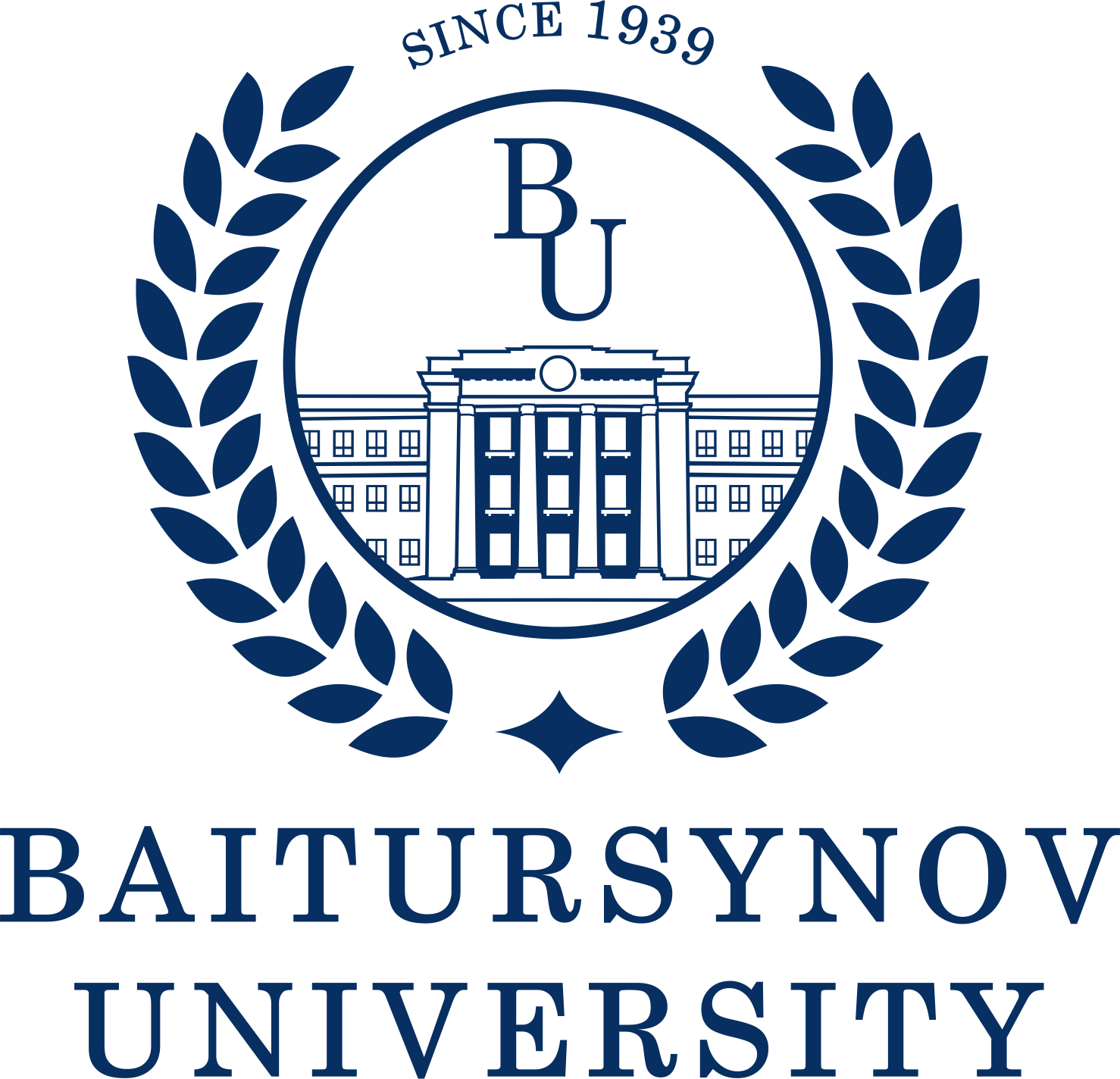 УтверждаюПредседатель Правления - Ректор __________ С.Куанышбаев__________ 2022 г.1 Область применения………………………………………………………… 42 Нормативные ссылки ………………………………………………………. 43 Обозначения и сокращения……………………………………..………….4 Общие положения…………………………………………………………... 5 55 Описание……………………………………………………………….…….. 6 §1. Квалификационные требования…………………………………..…….. 6 §2. Должностные обязанности……………………………………………….. 6 §3. Права…………………………………………………………………...…. 9 §4. Ответственность………………………………………………………...… 9 §5. Взаимоотношения………………………………………….......................106 Порядок внесения изменений………………………………………………117 Согласование, хранение и рассылка…………………………………….....11